RESOLUCIÓN 1299 (C08, modificada por última vez C20)(modificada por correspondencia)Plan Estratégico para los recursos humanos de la UITEl Consejo de la UIT,reconociendoa)	el número 154 de la Constitución de la UIT, en virtud del cual la consideración predominante de la UIT para la contratación del personal y la determinación de las condiciones de empleo será la necesidad de garantizar a la Unión los servicios de personas de la mayor eficiencia, competencia e integridad;b)	la Resolución 71 (Rev. Dubái, 2018), en cuyo Cuadro 11 del Anexo 1 se establece el objetivo de garantizar la utilización eficaz de los recursos humanos en un entorno propicio al trabajo y la creación y aplicación de un marco de recursos humanos que promueva la sostenibilidad y la satisfacción de los trabajadores, e incluya elementos relacionados con el desarrollo profesional y la capacitación;c)	la Resolución 48 (Rev. Dubái, 2018), sobre gestión y desarrollo de los recursos humanos, en la que se reconoce la gran importancia de los recursos humanos de la UIT y la gestión eficaz de esos recursos para el cumplimiento de sus objetivos durante el periodo 2020-2023 y que contiene referencias a resoluciones y decisiones que versan sobre cuestiones relacionadas con la planificación y gestión de los recursos humanos de la Unión,observandoa)	que en la Resolución 48 se encarga al Secretario General, entre otras cosas, que elabore y aplique, con la asistencia del Comité de Coordinación y en colaboración con las Oficinas Regionales, un Plan Estratégico de Recursos Humanos (PERH) cuatrienal que se ajuste a los planes estratégico y financiero de la UIT, para responder a las necesidades tanto de la Unión como de sus Miembros y de su personal;b)	que, de conformidad con la Resolución 48, es necesario mejorar y aplicar políticas y procedimientos de contratación encaminados a garantizar una representación geográfica y de género equitativa entre el personal de nombramiento,considerandoque la planificación a largo plazo de los recursos humanos resulta esencial para garantizar la gestión y el desarrollo apropiados del personal de la UIT, así como la planificación de la sucesión en los cargos, y atender eficazmente las necesidades de la Unión,resuelve1	aprobar el PERH cuatrienal para el periodo 2020-2023, elaborado con arreglo a lo dispuesto en el encarga al Secretario General 2 de la Resolución 48 (Rev. Dubái, 2018);2	considerar las contribuciones que presenten los Miembros del Consejo a las reuniones de 2020 a 2023 del Consejo, a fin de abordar los asuntos contenidos en los Anexos a la Resolución 48 (Rev. Dubái, 2018), y velar por que todas las medidas examinadas y adoptadas apoyen la ejecución del PERH;3	examinar los informes anuales del Secretario General sobre la aplicación del PERH y la Resolución 48, y determinar las medidas que deban tomarse,resuelve además encargar al Secretario General1	que introduzca los cambios necesarios en el PERH, en colaboración con el Consejo del Personal de la UIT, con arreglo al resuelve 2 anterior, y someta el PERH modificado a la consideración del Consejo;2	que examine atentamente las recomendaciones formuladas por la Comisión de Administración Pública Internacional (CAPI) y aprobadas por la Asamblea General de las Naciones Unidas con miras a introducir los cambios necesarios en los Estatutos y el Reglamento del Personal de la UIT aplicables al personal de nombramiento, de conformidad con las normas y los procedimientos adoptados por el Consejo.______________Consejo 2020
Consulta por correspondencia (21 de diciembre de 2020)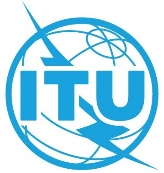 Documento C20/79-S22 de diciembre de 2020Original: inglés